Рекомендации по совершенствованию преподавания обществознания при подготовке к ОГЭКИМ ГИА ОГЭ по обществознанию - 2022 включает большее количество заданий не с простым воспроизведением знаний, а с их творческим применением, требующим развития метапредметных навыков и навыков применения личного социального опыта. Рекомендуем сделать акценты на работе с метапредметными навыками. Необходимо обеспечить самостоятельность школьников, включить больше практических занятий в учебный процесс. Например, рекомендуем привлекать в соответствии с тематикой урока данные социологических опросов крупных социологических служб (например, https://wciom.ru/) Целесообразно обратить внимание на следующие задания: – при анализе данных выявлять наиболее и наименее популярные ответы респондентов; – формулировать результаты опросов с использованием числительных «четверть», «треть», «половина» и т.п.; – формулировать результаты опросов в сравнительном ключе: больше чем… и т.п.; – при анализе ответов нескольких групп респондентов по каждому ответу формулировать результаты в сравнительном ключе (одинаковы ли позиции респондентов, или мнение какой-то из групп отличается); - высказывать предположения о том, почему тот или иной ответ стал наиболее/наименее популярным у данной группы респондентов; – высказывать и объяснять собственное мнение по вопросу социологического опроса. Выполнение подобных заданий может способствовать развитию умений обучающихся, обеспечивающих адекватное понимание и способность корректно интерпретировать социологическую информацию. Весьма полезно использование не только таблиц, диаграмм, но и инфографики, например, РИА Новости или АиФ.Рекомендуем учителям чаще обсуждать с обучающимися как вопросы межличностных отношений, ценности семьи, дружбы, позитивных личностных качеств человека, так и проблемы современной политики и экономики, международных отношений. Необходимо активно работать с рубриками учебника, содержащими афоризмы / крылатые фразы / мысли известных людей прошлого и современности. Например, предлагать обучающимся связывать затронутые в них проблемы с понятиями, основными идеями, изученными на конкретном уроке. Очень важно использовать наглядность для усиления практического характера обществоведческого курса. Предлагаем подбирать к урокам фотографии, фрагменты фильмов и видеороликов, которые позволяют иллюстрировать основные идеи соответствующего учебного материала и связывать теоретический материал с жизненными реалиями. Использовать материалы РЭШ. Необходимо обратить особое внимание на организацию работы с текстом учебника. Например, в ходе урока целесообразно прочитывать отдельные фрагменты параграфа учебника, формулировать их основные идеи и отвечать на вопросы по содержанию прочитанного; при работе с параграфом в целом составлять его план и отвечать на вопросы по содержанию прочитанного в конце каждого параграфа. Также рекомендуем задавать по содержанию прочитанного вопросы, направленные не только на извлечение информации, но и на привлечение наиболее значимых для конкретной темы контекстных знаний, фактов общественной жизни и личного социального опыта обучающихся.Задания 2-4, 7-11, 13, 14, 16-18 выполняются по алгоритму (Пример 1). Пример 12. На уроке школьники изучали семейное законодательство Российской Федерации на примере дела о разводе одной семейной пары. Субъектом данной учебной деятельности является(-ются)1) семейное законодательство 2) урок 3) школьники 4) семейная пара 3. Десятиклассница гимназии Виолетта победила на престижном детском конкурсе актёрского мастерства. Она также занимается в детской вокальной студии. На каком уровне образования находится Виолетта? 1)	начальном общем 2)	основном общем 3)	среднем общем 4)	среднем профессиональном4. Верны ли следующие суждения о роли науки в современном мире? А. Наука помогает человеку систематизировать знания об окружающем мире. Б. Наука стремится к достоверности получаемых результатов. 1)	верно только А 2)	верно только Б 3)	верны оба суждения 4)	оба суждения неверны7. Что из перечисленного относится к факторам (ресурсам) производства?1) труд2) прибыль3) налоги4) заработная плата8. В стране Z существует товарное производство и денежное обращение. Какая дополнительная информация позволит сделать вывод о том, что экономика страны Z имеет рыночный характер?1) Государство устанавливает размер заработной платы работникам.2) Министерство финансов решает вопрос о том, как использоватьполученную прибыль.3) Несовершеннолетним работникам предоставлены льготные условиятруда.4) Производитель самостоятельно определяет, что и сколько производить.9. Верны ли следующие суждения об ограниченности ресурсов?А. Проблема ограниченности ресурсов может быть полностью решенасовременной наукой.Б. Ограниченность ресурсов связана с ростом потребностей общества.1) верно только А2) верно только Б3) верны оба суждения4) оба суждения неверны10. Какую социальную роль могут исполнять как подростки, так и взрослыелюди?1) потребитель2) избиратель3) ученик средней школы4) водитель11. Верны ли следующие суждения о социальном конфликте?А. Социальный конфликт всегда приводит к негативным последствиям.Б. Социальные конфликты различаются по форме и характеру развития.1) верно только А2) верно только Б3) верны оба суждения4) оба суждения неверны13. В стране Z власть принадлежит одной политической партии, которая ограничила права граждан и стремится полностью контролировать их частную жизнь. Несмотря на регулярные выборы в парламент, он формируется только из членов этой партии. В стране господствует одна политическая идеология. На основе приведённых данных можно сделать вывод что Z – государство 1) демократическое2) монархическое3) федеративное4) тоталитарное14. Верны ли следующие суждения о референдуме?А. Референдум предполагает всенародное голосование по важному для всегообщества и каждого гражданина вопросу.Б. Решения, принятые на референдуме, обладают высшей юридическойсилой и не нуждаются в утверждении органами государственной власти.1) верно только А2) верно только Б3) верны оба суждения4) оба суждения неверны16. Правовые нормы, в отличие от других социальных норм,1) поддерживаются силой государства2) регулируют поведение людей3) опираются на силу общественного мнения4) содержат образцы поведения17. Гражданин К. подарил сыну на день рождения свой автомобиль. Этот пример иллюстрирует прежде всего право гражданина К. как собственникав отношении принадлежащего ему имущества1) владеть2) наследовать3) пользоваться4) распоряжаться18. Верны ли следующие суждения о противодействии коррупции в Российской Федерации?Противодействие коррупции в Российской Федерации осуществляетсяна основе такого принципа, как А. признание, обеспечение и защита основных прав и свобод человекаи гражданина.Б. сотрудничество государства с институтами гражданского общества,международными организациями и физическими лицами.1) верно только А2) верно только Б3) верны оба суждения4) оба суждения неверныПри выполнении заданий 2-4, 7-11, 13, 14, 16-18, можно рекомендовать обучающимся следующую использовать следующий алгоритм действий: прочитайте внимательно условие задания; разберитесь в сути вопроса (требования); установите, к какой области содержания относится вопрос (требование), вспомните соответствующую информацию из обществоведческого курса; сократите объем необходимой информации до конкретной темы (проблемы, понятия); проанализируйте все предложенные варианты ответа; выберите верный ответ; убедитесь в его правильности. При этом можно смоделировать правильный ответ и соотнести его с предложенными вариантами или проанализировать предложенные варианты ответа с целью исключения заведомо неверных. Задание 19 проверяет умение сопоставлять социальные объекты, процессы и выявлять черты сходства и различия. Пример 2. Учитель, раскрывая сущность человека, охарактеризовал черты, которые являются схожими у человека и других живых существ, и черты, которые отличают человека от других живых существ. Выберите и запишите в первую колонку таблицы порядковые номера черт сходства, а во вторую колонку – порядковые номера черт различия.1) приспособление к условиям окружающей среды2) способность к выдвижению целей и задач деятельности3) инстинкты и рефлексы4) сознание и речьПри выполнении данного задания можно идти от понимания различий видовых и родовых связей и признаков понятий. Требуется выявить в предложенном списке родовые признаки и видовые признаки.Задание 20 направлено на выявление структурных элементов понятия с помощью схем и таблиц.Пример 3.Заполните пропуск в таблице.Можно предложить следующий алгоритм выполнения подобных заданий: выявить область обществоведческого знания, понятие из которых требуется определить (обратить внимание на название таблицы и отдельных столбцов); проанализировать полностью заполненную строку таблицы; выявить в условии существенные признаки искомого понятия;привлекая обществоведческие знания определить искомое понятие. Рекомендуется при самопроверке правильности выполнения задания обращать внимание на указание в условии того, слово или словосочетание требуется записать. В случае, если требуется слово, а у обучающихся получилось словосочетание (и наоборот), следует еще раз проанализировать задание, вспомнить, какие существуют синонимы для термина, указанного в ответе.Каждое из семи заданий с развернутым ответом проверяет определенное умение на различном обществоведческом содержании. Прежде всего, необходимо прочитать условие задания и понять требование, в котором указаны оцениваемые элементы ответа. При этом следует обратить внимание не только на то, что нужно назвать (указать, сформулировать и т.п.): признаки (черты, аргументы, примеры и т.п.), но и какое количество данных элементов надо привести (один, два, три и т.д.). Задание 1 проверяет освоение ключевых обществоведческих понятий. Нужно выписать два понятия, соответствующих требованию задания и раскрыть смысл любого одного из них (Пример 4). Пример 4. Какие два из перечисленных понятий используются в первую очередь при описании политической сферы общества?Страта; доход; власть; демократия; собственность.Выпишите соответствующие понятия и раскройте смысл любого одногоиз них. Представляется возможность выбрать «знакомое» понятие. Смысл может быть раскрыт в любом количестве предложений произвольной конструкции. Обязательно нужно указать существенные признаки, относящиеся к характеристике данного понятия и/или отличающие его от других понятий. При раскрытии смысла понятия рекомендуется учитывать некоторые правила: следует указать существенные признаки понятия / важнейшие функции соответствующего социального объекта;не следует давать характеристику родовой принадлежности тем же понятием, смысл которого должен быть раскрыт; не следует раскрывать смысл понятия через отрицание или только через этимологию слова, метафору или аллегорию. Задание 6 проверяет основы финансовой грамотности. Обучающимся предлагается некая ситуация, которую необходимо проанализировать с позиции сохранности или приумножения личных финансов, рисков, действий, соблюдение правил безопасности поведения и т.п. Пример 5.Совершеннолетнему Роману Р. пришло SMS-сообщение от неизвестного абонента: «Уважаемый клиент! Ваша карта заблокирована, была попытка несанкционированного снятия денег. Для возобновления пользования счётом сообщите по телефону *** данные по Вашей карте: № и PIN-код. В ближайшее время вопрос будет решён. Банк Д.».В чём состоит опасность данной ситуации для личных финансов Романа Р.? Как ему правильно поступить в данной ситуации?Для успешного выполнения задания 12 необходимо проанализировать результаты опроса, представленные в графическом виде. Пример 6.В ходе социологических опросов совершеннолетних жителей страны Z им предложили определить, знание каких отраслей права больше всего нужно человеку (не юристу по специальности). (Можно было дать несколько ответов.) Результаты опроса (в % от числа отвечавших) представлены на гистограмме.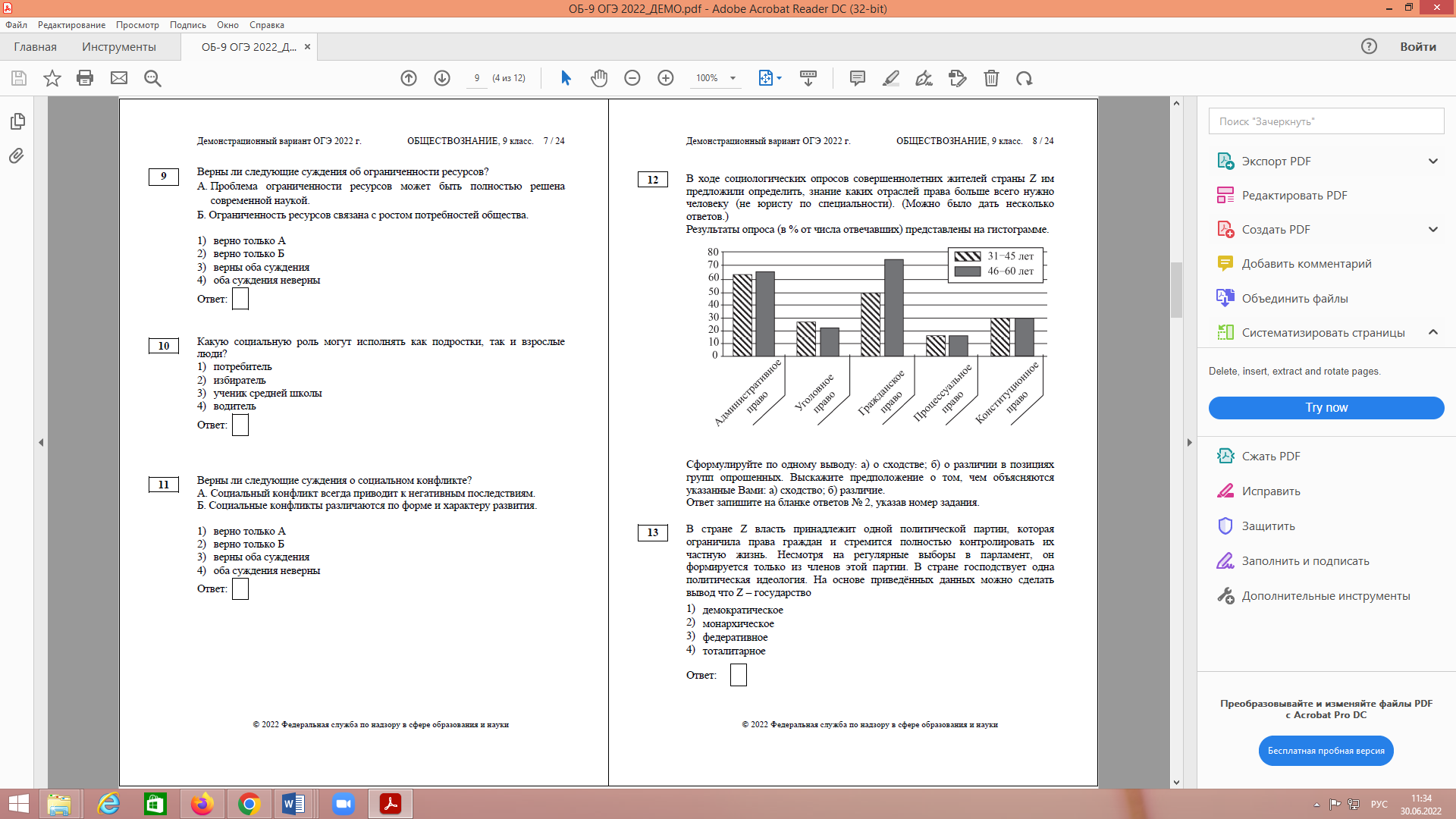 Сформулируйте по одному выводу: а) о сходстве; б) о различии в позициях групп опрошенных. Выскажите предположение о том, чем объясняются указанные Вами: а) сходство; б) различие.При выполнении такого типа заданий необходимо напомнить обучающимся, что любая диаграмма состоит из двух взаимосвязанных частей – изображения с заштрихованными столбцами и пояснения, называемого легендой диаграммы. В легенде диаграммы объясняется, какому варианту ответа на вопрос соответствует каждый столбец диаграммы, а по шкале на оси y можно определить, сколько респондентов выбрали каждый вариант ответа. Можно предложить следующий алгоритм: внимательно изучите диаграмму: проанализируйте вопрос, на который респондентам предлагалось ответить; прочитайте легенду диаграммы, соотнесите еѐ с соответствующими столбцами; установите, сколько порошенных выбрали каждый вариант ответа; в случае необходимости можно записать соответствующее число над каждым столбцом. Далее необходимо сравнить число респондентов каждой группы, давших каждый из ответов и определить, какие ответы дало примерно одинаковое число представителей двух (или более) групп, а в каких ответах мнения представителей разных групп заметно разошлись. Целесообразно отметить на диаграмме эти сходства и различия мнений. При выполнении данного типа заданий необходимо помнить: не следует подменять выводы простым описанием данных диаграммы; нужно сравнивать позиции групп опрошенных (это могут быть группы, выделенные по возрасту, полу, профессии, уровню образования, месту проживания и т.п.), а не сами ответы между собой. Обратите внимание, что в КИМ 2022 года задание 5 преобразовано из задания с кратким ответом в задание с развернутым ответом на анализ визуальной информации и будет проверять следующие умения: осуществлять поиск социальной информации по заданной теме из различных еѐ носителей (материалов СМИ, учебного текста и других адаптированных источников, включая статистические материалы); оценивать поведение людей с точки зрения социальных норм, экономической рациональности.Пример 7. Рассмотрите фотографию.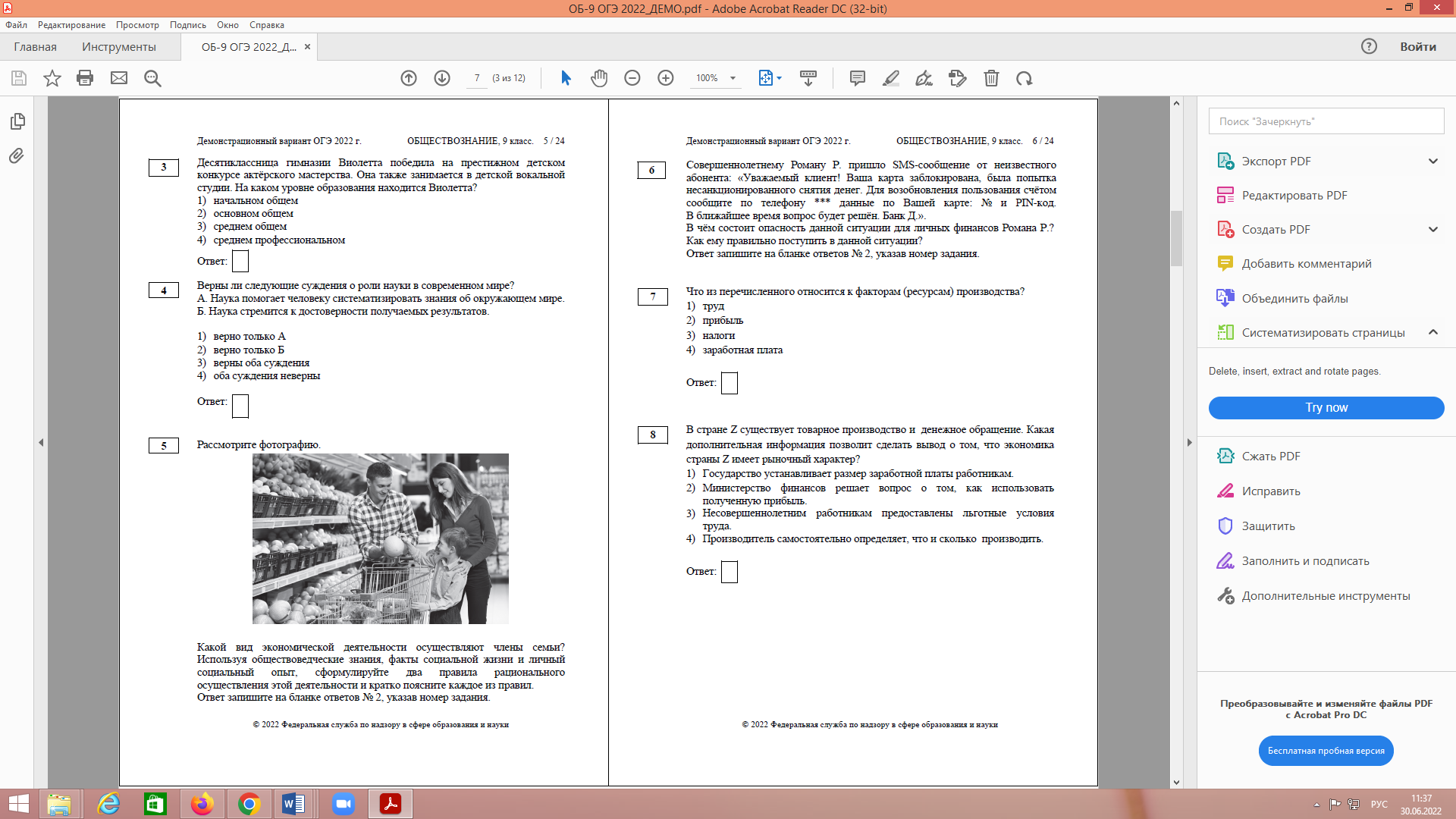 Какой вид экономической деятельности осуществляют члены семьи? Используя обществоведческие знания, факты социальной жизни и личный социальный опыт, сформулируйте два правила рационального осуществления этой деятельности и кратко поясните каждое из правил.Задания 21-24 объединены в составное задание с фрагментом адаптированного научно-популярного текста. После прочтения текста необходимо выполнить следующие задания: составить план текста (задание 21); найти в тексте ответы на поставленные вопросы (задание 22); используя обществоведческие знания, привести примеры / выполнить другие познавательные действия (задание 23); используя обществоведческие знания, систематизировать и конкретизировать предложенную социальную информацию, сделать корректные выводы (задание 24).«Мы вступаем в век, в котором образование, знания, профессиональные навыки будут играть определяющую роль в судьбе человека. Без знаний, кстати сказать, всё усложняющихся, просто нельзя будет работать, приносить пользу… Человек будет вносить новые идеи, думать над тем, над чем не сможет думать машина. А для этого всё больше нужна будет общая интеллигентность человека, его способность создавать новое и, конечно, нравственная ответственность, которую никак не сможет нести машина… на человека ляжет тяжелейшая и сложнейшая задача – быть человеком не просто, а человеком науки, человеком, нравственно отвечающим за всё, что происходит в век машин и роботов. Общее образование может создать человека будущего, человека творческого, созидателя всего нового и нравственно отвечающего за всё, что будет создаваться. Учение – вот что сейчас нужно молодому человеку с самого малого возраста. Учиться нужно всегда. До конца жизни не только учили, но и учились все крупнейшие учёные. Перестанешь учиться – не сможешь и учить. Ибо знания всё растут и усложняются. Нужно при этом помнить, что самое благоприятное время для учения – молодость. Именно в молодости, в детстве, в отрочестве, в юности ум человека наиболее восприимчив. Умейте не терять времени на пустяки, на «отдых», который иногда утомляет больше, чем самая тяжёлая работа, не заполняйте свой светлый разум мутными потоками глупой и бесцельной «информации». Берегите себя для учения, для приобретения знаний и навыков, которые только в молодости вы освоите легко и быстро.И вот тут я слышу тяжкий вздох молодого человека: какую же скучную жизнь вы предлагаете нашей молодёжи! Только учиться. А где же отдых, развлечения? Что же, нам и не радоваться? Да нет же. Приобретение навыков и знаний – это тот же спорт. Учение тяжело, когда мы не умеем найти в нём радость. Надо любить учиться и формы отдыха и развлечений выбирать умные, способные также чему-то научить, развить в нас какие-то способности, которые понадобятся в жизни…Учитесь любить учиться!»(Д.С. Лихачёв)21. Составьте план текста. Для этого выделите основные смысловые фрагменты текста и озаглавьте каждый из них.22. Как автор описывает роль человека в производстве в XXI в.? Какие качества, по его мнению, будут необходимы человеку? (Укажите любые два качества.) Почему, по мнению автора, молодому человеку необходимо учиться с самого раннего возраста? (Используя текст, укажите две причины.)23. Какие формы отдыха и развлечений автор рекомендует молодёжи? Приведите два примера таких форм; в каждом случае укажите, какие качества развивает данная форма.24. Автор полагает, что «учиться нужно всегда». Используя текст и обществоведческие знания, подтвердите двумя аргументами (объяснениями) необходимость непрерывного образования на протяжении всей жизни человека.Задание 21 требует составить план текста, выделив его основные смысловые фрагменты и озаглавив каждый из них. Для этого задания необходимо внимательно прочесть текст, уяснить его содержание, выявить основные идеи. Обратите внимание обучающихся на то, что важно понимать, что названия пунктов плана не должны полностью воспроизводить отдельные фразы текста – необходимо самостоятельно кратко сформулировать основную идею каждого фрагмента. При этом количество выделенных фрагментов может быть различным. Задание 22 предполагает извлечение информации, представленной в явном виде. Требуемая информация может быть приведена в форме прямой цитаты из текста, могут быть опущены длинноты и подробности и приведен лишь узнаваемый фрагмент фразы. Информация может быть дана в форме близкого к тексту пересказа. Оба эти варианта выполнения задания равноправны.Задание 23 предполагает выход за рамки содержания текста и привлечение контекстных знаний обществоведческого курса, фактов общественной жизни или личного социального опыта обучающегося.  К выполнению данного типа задания предъявляются следующие требования: точность и корректность приводимых фактов (социальных фактов или моделей социальных ситуаций), их соответствие приведенным в задании теоретическим положениям; наличие рассуждений, конкретизирующих сущность теоретического положения, логическая и содержательная корректность этих рассуждений; корректность отражения в рассуждениях и фактах связей различного типа.Задание 24 предполагает формулирование и аргументацию обучающимся собственного суждения по актуальному вопросу общественной жизни. Данное задание непосредственно связано с содержание текста, но оно требует рассматривать текст в ином ракурсе.К числу недостаточно освоенных обучающимися умений относятся следующие: понимать содержание и значение социальных норм, регулирующих общественные отношения; сравнивать социальные объекты, суждения об обществе и человеке; выявлять их общие черты и различия; объяснять взаимосвязи изученных социальных объектов (включая взаимодействия общества и природы, человека и общества, сфер общественной жизни, гражданина и государства); приводить примеры социальных объектов определенного типа, социальных отношений; ситуаций, регулируемых различными видами социальных норм; деятельности людей в различных сферах; оценивать поведение людей с точки зрения социальных норм, экономической рациональности. Сопоставительный анализ общих результатов с различным уровнем подготовки по обществознанию позволил выявить некоторые общие закономерности выполнения ими заданий. Во-первых, все обучающиеся демонстрируют схожую динамику результатов в процессе выполнения работы от первого задания до последнего. Задания базового уровня сложности обучающихся всех групп выполняются более успешно, чем задания повышенного и высокого уровней сложности. Во-вторых, у представителей всех групп очевидная отрицательная динамика результатов возникает при переходе от заданий базовой сложности к заданиям повышенного и высокого уровней сложности. Эта тенденция указывает на необходимость формирования у обучающихся основной школы следующих умений: составлять план текста, извлекать из текста информацию, представленную в явном виде, извлекать, преобразовывать и интерпретировать информацию из текста, привлекать контекстные знания обществоведческого курса, фактов общественной жизни или личного социального опыта, формулировать и аргументировать собственное суждение по актуальному проблемному вопросу общественной жизни. Особого внимания при обучении обществознанию в основной школе требует развитие умения составлять план фрагмента текста. Формировать это умение следует с опорой на межпредметные связи с предметами гуманитарного цикла. Важно, чтобы школьники усвоили, что составление плана требует внимательного прочтения текста, уяснения его содержания, выявления основных идей текста. При этом формулировки заголовков-пунктов плана должны наиболее полно раскрывать мысль автора, соответствовать логике содержания, отражать тему (основную мысль текста). Не теряет актуальности совершенствование методики формирования умения формулировать и аргументировать собственное суждение по актуальному проблемному вопросу общественной жизни. Задание, проверяющее это умение, непосредственно связано с содержанием текста, но оно побуждает выпускника рассматривать текст в ином ракурсе. Заметим, что в подобном задании не может быть единственно верного ответа – согласие или несогласие с приведенной в задании точкой зрения являются правильными. Объектом оценивания являются приведенные учащимся аргументы – их ясность, логичность, опора на обществоведческие знания и содержание текста.  На каждом этапе обучения, для отработки материала, должны быть использованы задания различной формы: с выбором ответа, на установление соответствия, с развернутым ответом. Важно подчеркнуть, что предлагаемые задания должны предполагать различные виды деятельности обучающихся (называть, характеризовать, определять, сравнивать и др.), а, следовательно, и различные уровни ее сложности. Как показывает школьная практика, чем более разнообразные по форме и уровню сложности задания используются учителем в ходе текущей проверки знаний, тем увереннее чувствует себя учащийся на этапе итогового контроля. Важную роль в процессе отработки и обобщения материала может сыграть обсуждение на уроках алгоритмов выполнения заданий, аналогичных тем, которые используются в рамках итоговой аттестации.В целях обеспечения дифференцированной подготовки к ОГЭ целесообразно проводить диагностирующее тематическое и промежуточное тестирование (по завершению изучения тем и крупных разделов), при этом результаты выполнения работ каждым обучающимся сравнивать и фиксировать динамику освоения как знаний, так и умений. Полезны также систематическое проведение и оценка выполнения индивидуальных работ по отдельным заданиям на каждый из проверяемых на экзамене способов деятельности. Такой промежуточный контроль призван диагностировать как состояние знаний по изученному материалу, так и степень сформированности проверяемых умений в целом или определенных умений на основе выполнения совокупности заданий, соответствующих определенному способу деятельности.Подготовка к ОГЭ по обществознанию не должна быть оторвана от изучения этого предмета в школе. Систематическое изучение предмета, работа с учебным текстом, ответы на вопросы, выполнение разнообразных учебных заданий с использованием УМК, в совокупности будет способствовать развитию комплекса умений, необходимых не только для успешной сдачи экзамена, но и для дальнейшего обучения и профессиональной деятельности.Необходимо обеспечить дифференцированный подход к обучению не только школьников, испытывающих затруднения, но и одаренных детей с учетом их способностей и потребностей, с использованием разных видов деятельности.  В настоящее время можно использовать различные формы организации самостоятельной работы обучающихся в урочной и внеурочной деятельности (например, онлайн – лекции и тренажёры). Для группы учащихся, рискующих не преодолеть минимальный порог, важно совершенствовать систему повторения, включая в систему текущего, материал, актуализирующий знания 6 – 8 классов. Для этого целесообразно использовать в процессе урочной деятельности составление таблиц, схем. При работе с обучающимися, имеющими низкий уровень подготовки, рекомендуется в первую очередь обратить внимание на освоение ключевых обществоведческих понятий, развитии метапредметных умений и обогащении личного социального опыта обучающихся.При работе с обучающимися, имеющими высокий уровень подготовки, целесообразно больше внимания уделять выполнению заданий, развивающих аналитические умения. Обучающимся данной группы целесообразно предлагать индивидуальные траектории подготовки со смещением акцентов в сторону самостоятельной деятельности.  При работе с обучающимися, имеющими уровень обществоведческой подготовки выше среднего, рекомендуется обратить внимание на развитие умения устанавливать и объяснять связи социальных объектов. При работе с обучающимися, имеющими средний уровень подготовки, представляется важным уделять больше внимания контролю усвоения ими ключевых обществоведческих понятий, развитию умений работать с различными источниками информации.В целях совершенствования процесса обучения в основной школе и повышения качества подготовки по обществознанию выпускников 9-х классов рекомендуется:Методическим службам на семинарах-совещаниях проанализировать результаты ОГЭ и определить меры по улучшению качества подготовки обучающихся по обществознанию в 5-9-х классах.Руководителям школ: обеспечить контроль за полным и качественным выполнением учебных программ по обществознанию в соответствии с Федеральным государственным образовательным стандартом основного общего образования; обеспечить комплектование школьных библиотек учебниками по обществознанию, которые вошли в Федеральный перечень учебных пособий; создать условия для осуществления наиболее полного и всестороннего процесса методического и информационного сопровождения ОГЭ выпускников 9-х классов; повышать методические компетенции учителей-предметников при подготовке обучающихся к ОГЭ по освоению новых методических приемов, направленных на повышение эффективности подготовки к ОГЭ.3. Учителям обществознания: разрабатывать тематическое планирование по предмету на основе системно-деятельностного подхода, при котором основу учебных занятий должна составлять активная познавательная деятельность учащихся с различными видами учебной информации (учебниками, документами, обучающими сайтами, иллюстрированным материалом и др.); в целях выявления пробелов и построения индивидуальной траектории обучения систематически проводить диагностику по предмету;объяснять материал в проблемно-дискуссионном стиле, представлять различные точки зрения, создавая возможности для свободного обсуждения. Желательно, чтобы изучаемые понятия, идеи, теоретические положения иллюстрировались фактами общественной жизни, примерами из СМИ, других учебных предметов, использовались для анализа личного социального опыта обучающихся. Особенно эффективной работа будет в том случае, когда примеры будут приводить и учитель, и ученики; включать в изучаемый материал в контексте обществоведческого курса региональный компонент, что позволит сделать уроки обществознания более интересными;последовательно реализовать проблемный характер изложения и рассмотрения учебного материала по обществознанию, больше внимания уделять раскрытию и проработке базовых понятий курса на конкретном материале формировать у учащихся умения применять полученные знания на практике. При их усвоении активно привлекать хрестоматийные материалы, сборники дидактических задач и познавательных заданий; систематически применять в практике преподавания обществознания тестовые формы контроля знаний наряду с традиционными методами и формами, используя типы и виды заданий, построенные по модели основного государственного экзамена. Примеры подобных заданий можно найти в публикациях открытых сегментов Федерального банка тестовых заданий на сайте ФГБНУ «Федеральный институт педагогических измерений «(http://www.fipi.ru/materials);уделять внимание формированию умения кратко письменно излагать свой ответ на поставленный вопрос;применять в изучении наиболее сложных тем аналитические методы для формирования ответов учащимися; расширить привлечение в процесс преподавания материалов, отражающих социальные реалии, чаще проводить обсуждение и анализ типичных социальных ситуаций, иллюстрирующих теоретические положения содержательных блоков курса; совершенствовать технологию диалогических форм учебных занятий: дискуссий, круглых столов, семинаров и др.;совершенствовать методику текущего, тематического, поэтапного повторения и контроля, сочетать в нем формы устной и письменной проверки.В связи с неодинаковой представленностью и раскрытием в отдельных учебниках содержательных элементов курса «Обществознание», отраженных в документах, определяющих содержание экзаменационной работы, рекомендуется использовать, помимо основного, три-четыре дополнительных учебника из Федерального перечня, рабочие тетради, сборники КИМов.Методическую помощь учителям и обучающимся при подготовке к ОГЭ по обществознанию могут оказать материалы с сайта ФГБНУ «Федеральный институт педагогических измерений»: (Режим доступа: http://www.fipi.ru/materials): документы, определяющие структуру и содержание КИМ ОГЭ 2022 г. (кодификатор элементов содержания и требований к уровню подготовки выпускников, спецификация и демонстрационный вариант КИМ);открытый банк заданий ОГЭ;учебно-методические материалы для председателей и членов региональных предметных комиссий по проверке выполнения заданий с развернутым ответом экзаменационных работ ОГЭ; методические рекомендации обучающимся по организации индивидуальной подготовки к ОГЭ; методические рекомендации для учителей по преподаванию учебных предметов в образовательных организациях с высокой долей обучающихся с рисками учебной неуспешности. Кроме того, актуальную информацию по государственной итоговой аттестации выпускников 9-х классов можно получить на официальном информационном портале государственной итоговой аттестации по программа основного общего образования (Режим доступа: http://www.gia.edu.ru).Черты сходства Черты сходства Черты различияЧерты различияСубъект государственной власти Полномочия…Российской ФедерацииРазрабатывает и представляетГосударственной Думе федеральныйбюджет, обеспечивает егоисполнениеГосударственная Дума Принимает законы РоссийскойФедерации